О созыве XXIII отчетно –  выборной конференции Дергачевской районной организации  Профессионального союза работников народного образования и науки РФ.В связи с истечением  в 2014г. полномочий руководящих органов районной организации Профсоюза  и на основании ст. 14 (пункт 6) Устава Профсоюза Президиум райкома профсоюзов работников образования  постановляет:Созвать очередную XXIII отчетно – выборную  конференцию  Дергачевской  районной организации Профессионального союза работников народного образования и науки РФ 10.09.2014г. в зале  МУДО ДДТУтвердить    График  проведения в 2014 году  отчетов и выборов  в первичных  профсоюзных организациях Дергачевского района                             ( приложение №1)Председателям первичных  профсоюзных  организаций :Провести  отчетно – выборные  собрания  согласно графику, завершить сдачу отчетов до 31 мая 2014г.В  ППО с численностью  работников более 15 человек провести выборы делегата  на районную профсоюзную конференцию, представив  о нем данные.Принять к сведению, что согласно Устава Профсоюза председатели  ППО и члены президиума Райкома Профсоюза работников образования являются  делегатами районной конференции.Президиуму районной организации Профсоюза в срок до 1 июня 2014г. разработать и утвердить план организационных мероприятий по подготовке  XX III отчетно – выборной  конференции Дергачевской  районной организации Профессионального союза работников народного образования и науки РФ.Контроль  за выполнением постановления возложить на президиум  Дергачевской  районной  организации  Профсоюза. Председатель                                                           М.А.Слободян                                                                                                                            Приложение №1График проведения в 2014 году  отчетов и выборовв первичных профсоюзных организациях Дергачевского района. По завершении отчетно-выборного собрания в течение 3-х дней  отчет по форме  1 ОВ (образец в методичке), сведения о делегате направить в районную организацию  Профсоюза работников образования, а также предложения, замечания, высказанные в адрес органов Профсоюза.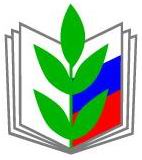 Дергачевская районная организация Профессионального союза работников народного образования и науки РФРАЙОННЫЙ КОМИТЕТ
Постановление«01».04.2014г                   р.п. Дергачи                                    №22СрокиНаименование учрежденияI14.04.2014 – 20.04.2014МУДО ДДТМУДО ДЮСШМДОУ  «Дружба» ДергачиМДОУ «Солнышко» ДергачиМДОУ «Аленушка» ДергачиМДОУ «Сказка» ДергачиМДОУ «Тополек» ДергачиII21.04.2014 – 27.04.2014МОУ СОШ п. Октябрьский;   МДОУ «Ромашка»МОУ СОШ п. Демьяс ;    МДОУ «Солнышко»п. ДемьясМОУ ООШ п. Тимонино;МДОУ «Василек» с. ВасильевкаМОУ СОШ с. Камышово      МОУ СОШ п. Первомайский; МДОУ «Колокольчик»III28.04.2014 – 04.05.2014МОУ СОШ с.Алтата;    МДОУ «Солнышко» с. Алтата МОУ СОШ п. Орошаемый;  МДОУ «Радуга» п. ОрошаемыйДетский дом п. Орошаемый;МОУ СОШ  с. Сафаровка;  МДОУ «Шатлык»МОУ СОШ с. Верхазовка; МДОУ «Дуслык»IV05.05.2014 – 11.05.2014МОУ СОШ п. Восточный;  МДОУ «Березка» МОУ СОШ  п. Краснозерный; МДОУ «Радуга» V12.05.2014 – 18.05.2014МОУ СОШ п. Мирный;  МДОУ «Сказка»  п. Мирный;МОУ СОШ п. Зерновой;   МДОУ «Яблонька»;«Ручеек» п. СвободныйVI20.05.2014 – 25.05.2014МОУ ООШ с. Жадовка;    МДОУ «Росинка» МОУ СОШ с. Антоновка;   МДОУ «Улыбка» МОУ СОШ с. Новоросляевка;  МДОУ «Алиса»МОУ СОШ с. Петропавловка;   МДОУ«Колосок»    МОУ ООШ п. Советский;  МДОУ «Чебурашка» МОУ СОШ№1; МОУ СОШ№2